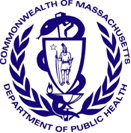 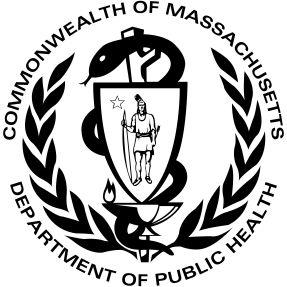 	ELEGIBILIDADE:PLANO DE SERVIÇO FAMILIAR INDIVIDUALIZADOO Plano de Serviço Familiar Individualizado (IFSP) é um documento de trabalho que descreve os serviços de Intervenção Precoce (EI) a serem fornecidos. O IFSP inicial (com base em uma avaliação e determinação multidisciplinar abrangente e realizada em tempo hábil) é completado no prazo de 45 dias após a indicação. O plano é desenvolvido colaborativamente entre os membros da equipe do IFSP - incluindo pais, cuidadores, funcionários da EI, funcionários de Provedores de Serviços Especializados (SSP) e/ou outros, conforme necessário. Os participantes no desenvolvimento do IFSP também podem incluir representantes da comunidade, outros membros da família e outras pessoas, conforme solicitado pelos pais, se isto for possível. O Coordenador de Serviços de EI é responsável pela implementação do plano, pela preparação das reuniões contínuas do IFSP e pelo cumprimento dos prazos estaduais e federais.Nome legal da criançaData de nascimentoSexoEndereçoIdioma primárioIdioma primárioIdioma primárioE-mailNº da ID do DPHNº da ID do DPHNº da ID do DPHMudança de EndereçoMembros da Equipe do IFSP(incluindo membros da família, cuidadores, provedores de EI e SSP e outras pessoas)Membros da Equipe do IFSP(incluindo membros da família, cuidadores, provedores de EI e SSP e outras pessoas)Membros da Equipe do IFSP(incluindo membros da família, cuidadores, provedores de EI e SSP e outras pessoas)Membros da Equipe do IFSP(incluindo membros da família, cuidadores, provedores de EI e SSP e outras pessoas)Membros da Equipe do IFSP(incluindo membros da família, cuidadores, provedores de EI e SSP e outras pessoas)NomeNomeFunçãoTelefoneData de início:Data de términoPai/Mãe/ResponsávelPai/Mãe/ResponsávelCoordenador dos serviçosROTINAS DIÁRIAS, PONTOS FORTES E NECESSIDADES  Os desfecho da criança são uma forma de medir o progresso da criança como resultado de sua participação em um Programa de Intervenção Precoce. A intervenção precoce oferece apoio às crianças para que alcancem três desfechos federais para crianças: (1) desenvolver habilidades sócio emocionais positivas (incluindo relações sociais); (2) adquirir e usar seus conhecimentos e habilidades (incluindo o início da linguagem/comunicação); e (3) usar os comportamentos apropriados para satisfazer suas necessidades. As informações coletadas nas rotinas diárias são importantes para determinar o progresso de uma criança em cada uma dessas áreas à medida que se tornam participantes ativos em seu lar e na comunidade. Os três desfechos federais para crianças referem-se a ações que as crianças precisam ser capazes de realizar e o conhecimento que as crianças precisam usar para funcionar com êxito em uma variedade de situações. Para ser bem-sucedido nessas situações, é importante que as crianças possam, por exemplo, se dar bem com outras pessoas, obedecer as regras em um grupo, continuar a aprender coisas novas, e cuidar das suas necessidades básicas de forma apropriada. Em última análise, alcançar esses desfechos ajudará a criança a progredir em casa, na escola e em muitas situações em suas comunidades.ROTINAS:FÁCILNÃO É FÁCILPERÍODO MAIS FÁCIL OU MAIS AGRADÁVEL?(enumere as 3 rotinas principais)Por quê? O que faz com que esse período seja tão bom?Quem está envolvido?Hora de acordarPERÍODO MAIS FÁCIL OU MAIS AGRADÁVEL?(enumere as 3 rotinas principais)Por quê? O que faz com que esse período seja tão bom?Quem está envolvido?Hora das refeições1Hora da soneca1Hora de brincar1Hora sem atividade/Passando o tempo2Hora do banho2Hora de dormir2Atividades da família3Reuniões sociais e da comunidade3Hora da viagem de ida ou de volta para casa3Hora de deixar na escola/buscar na escolaPERÍODO MAIS DIFÍCIL OU MAIS DESAFIADOR?(enumere as 3 rotinas principais)Por quê? O que faz com que esse período seja tão desafiador?Quem está envolvido?Hora de sair para fazer algumas coisasPERÍODO MAIS DIFÍCIL OU MAIS DESAFIADOR?(enumere as 3 rotinas principais)Por quê? O que faz com que esse período seja tão desafiador?Quem está envolvido?Horário do trabalho/da escola1Creche1Consultas no médico ou outras consultas1Outras:1Outras:2Outras:3PREOCUPAÇÕES:Quais são as nossas preocupações?O que gostaríamos de poder fazer?PRIORIDADE:O que é importante para nós, nosso filho e nossa família?  Onde gostaríamos de concentrar nossa energia/nossos esforços?RECURSOS PARA APOIAR O DESENVOLVIMENTO DA CRIANÇA:O que temos ou seria útil ter? Liste os recursos que a família pode ter e pode precisar.RECURSOS MATERIAIS: (Brinquedos/equipamentos, creche, transporte, finanças, etc.)RECURSOS DE INFORMAÇÕES: (Desenvolvimento de bebês e crianças, diagnósticos, atividades para fazer juntos, oportunidades comunitárias, etc.)RECURSOS DE APOIO: (Conexões com outros pais, amigos e familiares, médicos/outros profissionais, etc.)PREOCUPAÇÕES, PRIORIDADES E RECURSOS DA FAMÍLIADesfechos da família é uma maneira de medir como uma família obteve informações e alcançou sucesso como resultado de sua participação em um Programa de Intervenção Precoce (EI). Intervenção precoce apoia as famílias a desenvolver habilidades em (1) conhecer seus direitos de família; (2) comunicar as necessidades de seus filhos; e (3) ajudar seu filho a se desenvolver e crescer. Estas informações ajudam os outros membros da equipe de seu filho a entender as preocupações, os recursos e as prioridades de sua família e apóia o desenvolvimento de desfechos significativos para seu filho e sua família.RESUMO DE SAÚDE E ELEGIBILIDADEEsta página documenta informações coletadas durante o processo de avaliação e determinação, e reflete a elegibilidade da criança para intervenção precoce (EI). Incluem-se aqui declarações sobre o histórico médico da criança e estado de saúde atual, bem como outras informações pertinentes que a família optar por compartilhar.DATA DA AVALIAÇÃO DE ELEGIBILIDADE: MEMBROS DA EQUIPE DO AVALIAÇÃO:  (incluir os nome e as disciplinas dos participantes)RESULTADOS DA AVALIAÇÃO DE ELEGIBILIDADE: HISTÓRICO DE SAÚDE: (inclui experiências prévias da criança, de saúde e médicas)ESTADO DE SAÚDE ATUAL: (incluindo visão, audição e estado de saúde oral)INFORMAÇÕES ADICIONAIS: (inclui informações relevantes fornecidas por entrevistas com os pais e revisão dos registros, juntamente com o motivo da indicação para EI)RESUMO DO DESENVOLVIMENTO:Para cada domínio, forneça escreva uma frase sobre como o nível de desenvolvimento atual da criança afeta sua participação nas atividades diárias. Isso pode incluir resultados de outras determinações e avaliações funcionais.ADAPTATIVO:PESSOAL-SOCIAL:COMUNICAÇÃO:MOTOR:COGNIÇÃO:RESUMO DO DESENVOLVIMENTOEsta página descreve o nível atual de funcionamento da criança. As informações coletadas ao longo do processo de determinação e avaliação devem ser resumidas aqui e devem incluir informações sobre os cinco domínios de desenvolvimento. As informações podem incluir resultados de avaliações suplementares.DESFECHOS DO IFSP PARA A CRIANÇA E SUA FAMÍLIAEsta página descreve os resultados e desfechos mensuráveis específicos que foram desenvolvidos com a família, o coordenador de serviços e outros membros da equipe do IFSP. Os desfechos são baseados nas preocupações identificadas através do processo de determinação e avaliação, juntamente com as prioridades da família. Esta página descreve os resultados e desfechos mensuráveis específicos que foram desenvolvidos com a família, o coordenador de serviços e outros membros da equipe do IFSP. Os desfechos são baseados nas preocupações identificadas através do processo de determinação e avaliação, juntamente com as prioridades da família. PREOCUPAÇÃO/PRIORIDADE:PREOCUPAÇÃO/PRIORIDADE:PREOCUPAÇÃO/PRIORIDADE:PREOCUPAÇÃO/PRIORIDADE:PREOCUPAÇÃO/PRIORIDADE:DESFECHO: Quais mudanças queremos ver para nossos filho e sua família?DESFECHO: Quais mudanças queremos ver para nossos filho e sua família?CRITÉRIOS MENSURÁVEIS e PROCEDIMENTOS: Como mediremos e saberemos quando atingirmos esse desfecho?PERÍODO/DATA ALVO: Quando achamos que podemos alcançar o desfecho desejado?PERÍODO/DATA ALVO: Quando achamos que podemos alcançar o desfecho desejado?REVISÃO DO PROGRESSO DOS DESFECHOS: O grau de progresso realizado no sentido de atingir os resultados ou desfechos identificados, e se são necessárias modificações ou revisões.REVISÃO DO PROGRESSO DOS DESFECHOS: O grau de progresso realizado no sentido de atingir os resultados ou desfechos identificados, e se são necessárias modificações ou revisões.REVISÃO DO PROGRESSO DOS DESFECHOS: O grau de progresso realizado no sentido de atingir os resultados ou desfechos identificados, e se são necessárias modificações ou revisões.REVISÃO DO PROGRESSO DOS DESFECHOS: O grau de progresso realizado no sentido de atingir os resultados ou desfechos identificados, e se são necessárias modificações ou revisões.REVISÃO DO PROGRESSO DOS DESFECHOS: O grau de progresso realizado no sentido de atingir os resultados ou desfechos identificados, e se são necessárias modificações ou revisões.DATA: Estamos fazendo progresso Vamos fazer ajustes Não é mais uma prioridade nesse momento  Desfecho atingido - Conseguimos!DATA: Estamos fazendo progresso Vamos fazer ajustes Não é mais uma prioridade nesse momento  Desfecho atingido - Conseguimos!PLANO DE ENTREGA DE SERVIÇOSEsta página identifica os serviços que são necessários para atender às necessidades exclusivas da criança e da família, a fim de alcançar resultados ou desfechos mensuráveis. O provedor de cada serviço de EI deve ser identificado por disciplina e o local de cada serviço deve indicar o ambiente natural, como domicílio, creche, grupos de brincadeiras e outras situações na comunidade. Todos os serviços são fornecidos em um ambiente natural, na medida do possível. Mudanças nos serviços, frequência ou locais específicos de EI requerem o consentimento dos pais. Os serviços de EI são pagos pelo Departamento de Saúde Pública através de fundos estaduais ou federais ou por seguro de saúde público/privado, com o consentimento dos pais.EARLY INTERVENTION SERVICES (SERVIÇOS DE INTERVENÇÃO PRECOCE):EARLY INTERVENTION SERVICES (SERVIÇOS DE INTERVENÇÃO PRECOCE):EARLY INTERVENTION SERVICES (SERVIÇOS DE INTERVENÇÃO PRECOCE):EARLY INTERVENTION SERVICES (SERVIÇOS DE INTERVENÇÃO PRECOCE):EARLY INTERVENTION SERVICES (SERVIÇOS DE INTERVENÇÃO PRECOCE):EARLY INTERVENTION SERVICES (SERVIÇOS DE INTERVENÇÃO PRECOCE):EARLY INTERVENTION SERVICES (SERVIÇOS DE INTERVENÇÃO PRECOCE):EARLY INTERVENTION SERVICES (SERVIÇOS DE INTERVENÇÃO PRECOCE):EARLY INTERVENTION SERVICES (SERVIÇOS DE INTERVENÇÃO PRECOCE):EI/SERVIÇO E MÉTODOFORNECIDO POR:(Responsável pela disciplina)LOCAL DO SERVIÇOFREQUÊNCIA E DURAÇÃOFREQUÊNCIA E DURAÇÃOINTENSIDADE(Individual/Em grupo )DURAÇÃO DO SERVIÇODATA DE INÍCIODATA DE TÉRMINOVisita domiciliarEspecialista em desenvolvimentoResidencial:1x semana; 1,0 hora1x semana; 1,0 horaIndivíduo6 mesesInclua uma justificativa para qualquer serviço de EI (determinado pelo pai ou mãe e pela equipe do IFSP) que não ocorrerá no ambiente natural do nosso filho.Inclua uma justificativa para qualquer serviço de EI (determinado pelo pai ou mãe e pela equipe do IFSP) que não ocorrerá no ambiente natural do nosso filho.Inclua uma justificativa para qualquer serviço de EI (determinado pelo pai ou mãe e pela equipe do IFSP) que não ocorrerá no ambiente natural do nosso filho.Inclua uma justificativa para qualquer serviço de EI (determinado pelo pai ou mãe e pela equipe do IFSP) que não ocorrerá no ambiente natural do nosso filho.Inclua uma justificativa para qualquer serviço de EI (determinado pelo pai ou mãe e pela equipe do IFSP) que não ocorrerá no ambiente natural do nosso filho.Inclua uma justificativa para qualquer serviço de EI (determinado pelo pai ou mãe e pela equipe do IFSP) que não ocorrerá no ambiente natural do nosso filho.Inclua uma justificativa para qualquer serviço de EI (determinado pelo pai ou mãe e pela equipe do IFSP) que não ocorrerá no ambiente natural do nosso filho.Inclua uma justificativa para qualquer serviço de EI (determinado pelo pai ou mãe e pela equipe do IFSP) que não ocorrerá no ambiente natural do nosso filho.Inclua uma justificativa para qualquer serviço de EI (determinado pelo pai ou mãe e pela equipe do IFSP) que não ocorrerá no ambiente natural do nosso filho.OUTROS SERVIÇOS:OUTROS SERVIÇOS:OUTROS SERVIÇOS:OUTROS SERVIÇOS:OUTROS SERVIÇOS:OUTROS SERVIÇOS:OUTROS SERVIÇOS:OUTROS SERVIÇOS:OUTROS SERVIÇOS:Quais outros serviços e apoios (médicos, recreacionais, religiosos, sociais e outras atividade relacionadas a crianças) nós temos ou precisamos que não são obrigatórias ou não são pagas pela EI?Quais outros serviços e apoios (médicos, recreacionais, religiosos, sociais e outras atividade relacionadas a crianças) nós temos ou precisamos que não são obrigatórias ou não são pagas pela EI?Quais outros serviços e apoios (médicos, recreacionais, religiosos, sociais e outras atividade relacionadas a crianças) nós temos ou precisamos que não são obrigatórias ou não são pagas pela EI?Quais outros serviços e apoios (médicos, recreacionais, religiosos, sociais e outras atividade relacionadas a crianças) nós temos ou precisamos que não são obrigatórias ou não são pagas pela EI?Quais são os passos que o coordenador de serviços ou a família podem tomar para obter os serviços e apoios necessários?Quais são os passos que o coordenador de serviços ou a família podem tomar para obter os serviços e apoios necessários?Quais são os passos que o coordenador de serviços ou a família podem tomar para obter os serviços e apoios necessários?Quais são os passos que o coordenador de serviços ou a família podem tomar para obter os serviços e apoios necessários?Quais são os passos que o coordenador de serviços ou a família podem tomar para obter os serviços e apoios necessários?CONSENTIMENTOA Intervenção Precoce é um serviço voluntário e os pais têm o direito de fornecer, reter ou revogar seu consentimento para qualquer serviço. Os pais devem dar autorização por escrito antes de os serviços serem iniciados. Os pais podem optar por dar consentimento para alguns serviços e não para outros. Seu consentimento significa que você concorda com os serviços descritos neste IFSP. Se os pais não derem consentimento para um Serviço de Intervenção Precoce, ou se retirarem seu consentimento após a primeira sessão do serviço, esse serviço específico não será fornecido. Qualquer serviço para o qual um dos pais dê consentimento deve ser fornecido no prazo de 30 dias.Os serviços do IFSP serão fornecidos enquanto a criança for elegível, ou até que o pai, a mãe ou responsável revogue o consentimento para um ou todos os serviços.				 é elegível:  	 Para ________________, com base na determinação e avaliação de elegibilidade concluída em ______________.(Nome da Criança)                        					 Até (mas não em) o terceiro aniversário da criança, de acordo com um diagnóstico na Lista de Condições                                                     Diagnosticadas do DPH (Departamento de Saaúde Pública).A elegibilidade deverá ser restabelecida em __________________.**Os Serviços podem ser fornecidos por menos tempo do que o período especificado de acordo com a idade da criança na momento da avaliação da elegibilidade. Todos os serviço de Intervenção Precoce (EI) terminam um dia antes do terceiro aniversário da criança.Os serviços do IFSP serão fornecidos enquanto a criança for elegível, ou até que o pai, a mãe ou responsável revogue o consentimento para um ou todos os serviços.				 é elegível:  	 Para ________________, com base na determinação e avaliação de elegibilidade concluída em ______________.(Nome da Criança)                        					 Até (mas não em) o terceiro aniversário da criança, de acordo com um diagnóstico na Lista de Condições                                                     Diagnosticadas do DPH (Departamento de Saaúde Pública).A elegibilidade deverá ser restabelecida em __________________.**Os Serviços podem ser fornecidos por menos tempo do que o período especificado de acordo com a idade da criança na momento da avaliação da elegibilidade. Todos os serviço de Intervenção Precoce (EI) terminam um dia antes do terceiro aniversário da criança.Os serviços do IFSP serão fornecidos enquanto a criança for elegível, ou até que o pai, a mãe ou responsável revogue o consentimento para um ou todos os serviços.				 é elegível:  	 Para ________________, com base na determinação e avaliação de elegibilidade concluída em ______________.(Nome da Criança)                        					 Até (mas não em) o terceiro aniversário da criança, de acordo com um diagnóstico na Lista de Condições                                                     Diagnosticadas do DPH (Departamento de Saaúde Pública).A elegibilidade deverá ser restabelecida em __________________.**Os Serviços podem ser fornecidos por menos tempo do que o período especificado de acordo com a idade da criança na momento da avaliação da elegibilidade. Todos os serviço de Intervenção Precoce (EI) terminam um dia antes do terceiro aniversário da criança.NOTIFICAÇÃO DOS DIREITOS DA FAMÍLIANOTIFICAÇÃO DOS DIREITOS DA FAMÍLIANOTIFICAÇÃO DOS DIREITOS DA FAMÍLIA(Iniciais dos)Fui/Fomos informados de nossos Direitos de Família e recebi/recebemos uma cópia dos mesmos durante o processo de desenvolvimento do IFSP (Individualized Family Service Plan - Plano de Serviço Familiar Individualizado) e compreendemos que os serviços porventura aceitos serão fornecidos.Fui/Fomos informados de nossos Direitos de Família e recebi/recebemos uma cópia dos mesmos durante o processo de desenvolvimento do IFSP (Individualized Family Service Plan - Plano de Serviço Familiar Individualizado) e compreendemos que os serviços porventura aceitos serão fornecidos.CONSENTIMENTO PARA SERVIÇOSCONSENTIMENTO PARA SERVIÇOSCONSENTIMENTO PARA SERVIÇOS Participei/Participamos do desenvolvimento de nosso IFSP (BHGFVGBHNH) e:	 Concordo/Concordamos com os serviços descritos neste plano.		OU	 Recusamos os serviços do IFSP neste momento.OU	 Concordo/Concordamos com os serviços neste plano, com as seguintes exceções: Participei/Participamos do desenvolvimento de nosso IFSP (BHGFVGBHNH) e:	 Concordo/Concordamos com os serviços descritos neste plano.		OU	 Recusamos os serviços do IFSP neste momento.OU	 Concordo/Concordamos com os serviços neste plano, com as seguintes exceções: Participei/Participamos do desenvolvimento de nosso IFSP (BHGFVGBHNH) e:	 Concordo/Concordamos com os serviços descritos neste plano.		OU	 Recusamos os serviços do IFSP neste momento.OU	 Concordo/Concordamos com os serviços neste plano, com as seguintes exceções:Assinatura do pai, mãe ou responsável:Assinatura do pai, mãe ou responsável:Data:Assinatura do pai, mãe ou responsável:Assinatura do pai, mãe ou responsável:Data:CONSENTIMENTO PARA ACESSAR O SEGUROCONSENTIMENTO PARA ACESSAR O SEGUROCONSENTIMENTO PARA ACESSAR O SEGURO Consinto/Consentimos que o programa de EI (Early Intervention - Intervenção Precoce) acesse nosso seguro público e/ou privado para o pagamento dos serviços de Intervenção Precoce descritos neste plano.   Consinto/Consentimos que o programa de EI (Early Intervention - Intervenção Precoce) acesse nosso seguro público e/ou privado para o pagamento dos serviços de Intervenção Precoce descritos neste plano.   Consinto/Consentimos que o programa de EI (Early Intervention - Intervenção Precoce) acesse nosso seguro público e/ou privado para o pagamento dos serviços de Intervenção Precoce descritos neste plano.  Assinatura do pai, mãe ou responsável:Assinatura do pai, mãe ou responsável:Data:Assinatura do pai, mãe ou responsável:Assinatura do pai, mãe ou responsável:Data: